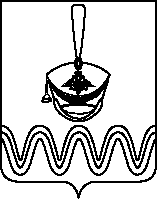 П О С Т А Н О В Л Е Н И ЕАДМИНИСТРАЦИИ БОРОДИНСКОГО СЕЛЬСКОГО ПОСЕЛЕНИЯПРИМОРСКО-АХТАРСКОГО РАЙОНА от 26 августа 2016 года                                                                                  № 206станица БородинскаяОб установлении предельного размера выплаты авансовых платежей при осуществлении закупок для обеспечения государственных нужд Краснодарского края, а также предельного размера оплаты каждой поставки товара (этапа выполнения работ, оказания услуг) для обеспечения государственных нужд Краснодарского края в рамках реализации постановления Правительства Российской Федерации от 11 марта 2016 года № 182 «О случаях и условиях, при которых в 2016 году заказчик вправе не устанавливать требование обеспечения исполнения контракта в извещении об осуществлении закупки и (или) проекте контрактаВо исполнение статьи 96 Федерального закона от 5 апреля 2013 года №44 - ФЗ «О контрактной системе в сфере закупок товаров, работ и услуг для обеспечения государственных и муниципальных нужд», в соответствии с постановлением Правительства Российской Федерации от 11 марта 2016 года № 182 «О случаях и условиях, при которых в 2016 году заказчик вправе не устанавливать требование обеспечения исполнения контракта в извещении об осуществлении закупки и (или) проекте контракта», в целях реализации прав заказчиков не устанавливать требование обеспечения исполнения контракта в извещении об осуществлении закупки и (или) проекте контракта на поставку товаров, выполнение работ, оказание услуг для обеспечения муниципальных нужд администрация Бородинского сельского поселения Приморско-Ахтарского района  п о с т а н о в л я е т:1. Установить предельный размер выплаты авансовых платежей при осуществлении закупок для обеспечения муниципальных нужд Бородинского сельского поселения Приморско-Ахтарского района - не более 15 процентов цены контракта, а также предельный размер оплаты каждой поставки товара (этапа выполнения работ, оказания услуг) для обеспечения муниципальных нужд Бородинского сельского поселения Приморско-Ахтарского района - не более 70 процентов.2. Разместить на официальном сайте администрации   Бородинского сельского поселения Приморско-Ахтарского района в информационно-телекоммуникационной сети «Интернет» в разделе «Нормотворчество».3. Отменить постановление администрации Бородинского сельского поселения Приморско-Ахтарского района от 19 августа 2016 года № 198 «О случаях и об условиях, при которых в 2016 году заказчик вправе не устанавливать требование обеспечения исполнения контракта в извещении об осуществлении закупки и (или) проекте контракта для муниципальных нужд Бородинского сельского поселения Приморско-Ахтарского района».4. Контроль за выполнением настоящего постановления оставляю за собой5. Постановление вступает в силу со дня его официального обнародования.Глава Бородинского сельского поселенияПриморско-Ахтарского района                                                       В.В. Туров